ПАМЯТКА для потребителей услуг такси и каршерингаПрава и обязанности участников правоотношений, возникших при оказании услуг по перевозке пассажиров легковым такси регулируются ГК РФ, Законом РФ от 07.02.1992г. № 2300-1 «О защите прав потребителей», постановлением Правительства РФ от 14 февраля 2009 г. № 112 «Правила перевозок пассажиров и багажа автомобильным транспортом и городским наземным электрическим транспортом».Перевозка пассажиров и багажа легковым такси осуществляется на основании публичного договора, заключаемого потребителем непосредственно с водителем легкового такси или путем принятия к выполнению заказа. Заказ принимается с использованием любых средств связи, а также по месту нахождения исполнителя или его представителя. Номер принятого к исполнению заказа сообщается потребителю. По прибытии легкового такси к месту его подачи исполнитель сообщает потребителю местонахождение, государственный регистрационный знак, марку и цвет кузова легкового такси, а также фамилию, имя и отчество водителя и фактическое время подачи легкового такси. Маршрут перевозки пассажиров и багажа легковым такси определяется исполнителем. Если указанный маршрут не определен, водитель легкового такси обязан осуществить перевозку по кратчайшему маршруту. Плата за пользование легковым такси, предоставленным для перевозки пассажиров и багажа, определяется независимо от фактического пробега легкового такси и фактического времени пользования им (в виде фиксированной платы) либо на основании установленных тарифов, исходя из фактического расстояния перевозки и (или) фактического времени пользования легковым такси, определенными в соответствии с показаниями таксометра, которым в этом случае оборудуется легковое такси. В легковом такси разрешается провозить в качестве ручной клади вещи, которые свободно проходят через дверные проемы, не загрязняют и не портят сидений, не мешают водителю управлять легковым такси и пользоваться зеркалами заднего вида. Багаж перевозится в багажном отделении легкового такси. Габариты багажа должны позволять осуществлять его перевозку с закрытой крышкой багажного отделения.В легковых такси запрещается перевозка зловонных и опасных (легковоспламеняющихся, взрывчатых, токсичных, коррозионных и др.) веществ, холодного и огнестрельного оружия без чехлов и упаковки, вещей (предметов), загрязняющих транспортные средства или одежду пассажиров. Допускается провоз в легковых такси собак в намордниках при наличии поводков и подстилок, мелких животных и птиц в клетках с глухим дном (корзинах, коробах, контейнерах и др.), если это не мешает водителю управлять легковым такси и пользоваться зеркалами заднего вида.Легковое такси оборудуется опознавательным фонарем оранжевого цвета, который устанавливается на крыше транспортного средства и включается при готовности легкового такси к перевозке пассажиров и багажа. На кузов легкового такси наносится цветографическая схема, представляющая собой композицию из квадратов контрастного цвета, расположенных в шахматном порядке. В салоне автомобиля, предоставляющего услуги легкового такси, должны находиться правила пользования соответствующим транспортным средством, которые предоставляются потребителю по его требованию.При выполнении услуги пассажиру должен выдаваться кассовый чек или квитанция в форме бланка строгой отчетности, подтверждающая оплату пользования легковым такси, на основании установленных перевозчиком тарифов, исходя из фактического расстояния перевозки и (или) фактического времени пользования легковым такси, определенными в соответствии с показаниями таксометра, которым оборудуется легковое такси.На передней панели легкового такси справа от водителя размещается следующая информация:а) полное или краткое наименование организации — перевозчика;б) условия оплаты за пользование легковым такси (из расчета расстояния пути или времени пользования);в) визитная карточка водителя с фотографией;г) наименование, адрес и контактные телефоны органа, обеспечивающего контроль за осуществлением перевозок пассажиров и багажа легковым такси, Законодательством определено, что по прибытии легкового такси к месту его подачи хозяйствующий субъект, оказывающий услугу перевозки легковым такси сообщает пассажиру местонахождение, государственный регистрационный знак, марку и цвет кузова легкового такси, а также фамилию, имя и отчество водителя и фактическое время подачи легкового такси.Каршеринг - вид пользования автомобилем, когда одна из сторон не является его собственником. Это вариант аренды автомобиля у профильных компаний (чаще всего для внутригородских и/или коротких поездок) или частных лиц (на любой срок и расстояние поездки — по договоренности).Такая модель проката автомобилей удобна для периодического пользования автотранспортным средством. Каршеринг является одним из глобальных трендов развития экономики совместного пользования, когда население отказывается от приобретения благ в собственность, дабы не нести ответственность и затраты, но продолжает иметь доступ ко всем достижениям научного прогресса, используя их совместное потребление.По договору аренды транспортного средства без экипажа арендодатель предоставляет арендатору транспортное средство за плату во временное владение и пользование без оказания услуг по управлению им и его технической эксплуатации.Организация, предоставляющая услуги каршеринга (далее арендодатель, исполнитель) обязана: владеть предоставляемыми в аренду транспортными средствами на установленных законом основаниях (право собственности, лизинг, другие) с правом их передачи в аренду (ст. 608 Гражданского кодекса РФ); зарегистрировать Транспортные средства, предоставляемые исполнителем в аренду, в установленном законом порядке; иметь подтверждение соответствия технического состояния требованиям нормативных документов; заключить договоры ОСАГО в отношении передаваемых исполнителем в аренду транспортных средств.Имущество сдается в аренду вместе со всеми его принадлежностями и относящимися к нему документами. В целях соблюдения Правил дорожного движения и обеспечения безопасности дорожного движения арендодатель должен передать потребителю обязательные документы и принадлежности на автомобиль: регистрационные документы (паспорт транспортного средства или свидетельство о государственной регистрации транспортного средства); полис ОСАГО без ограничения лиц, допущенных к управлению транспортным средством; ключи от замка зажигания, багажника, сигнализации; знак аварийной остановки; медицинскую аптечку; огнетушитель.При передаче транспортного средства в аренду потребителю может быть составлен акт приема-передачи автомобиля, в котором должны быть указаны имеющиеся повреждения и недостатки транспортного средства, в том числе неявные, на момент заключения договора.Арендодателем может быть установлена почасовая, посуточная оплата или оплата в зависимости от километража пробега машины за время аренды. Оплата должна быть установлена в твердой сумме, вносимой периодически (например, по истечению каждых суток пользования машиной) или единовременно. В подтверждение оплаты потребителю должен быть выдан кассовый чек или иной бланк строгой отчетности. Однако на практике, средства списываются автоматически с банковской карты, привязанной к личному кабинету мобильного приложения.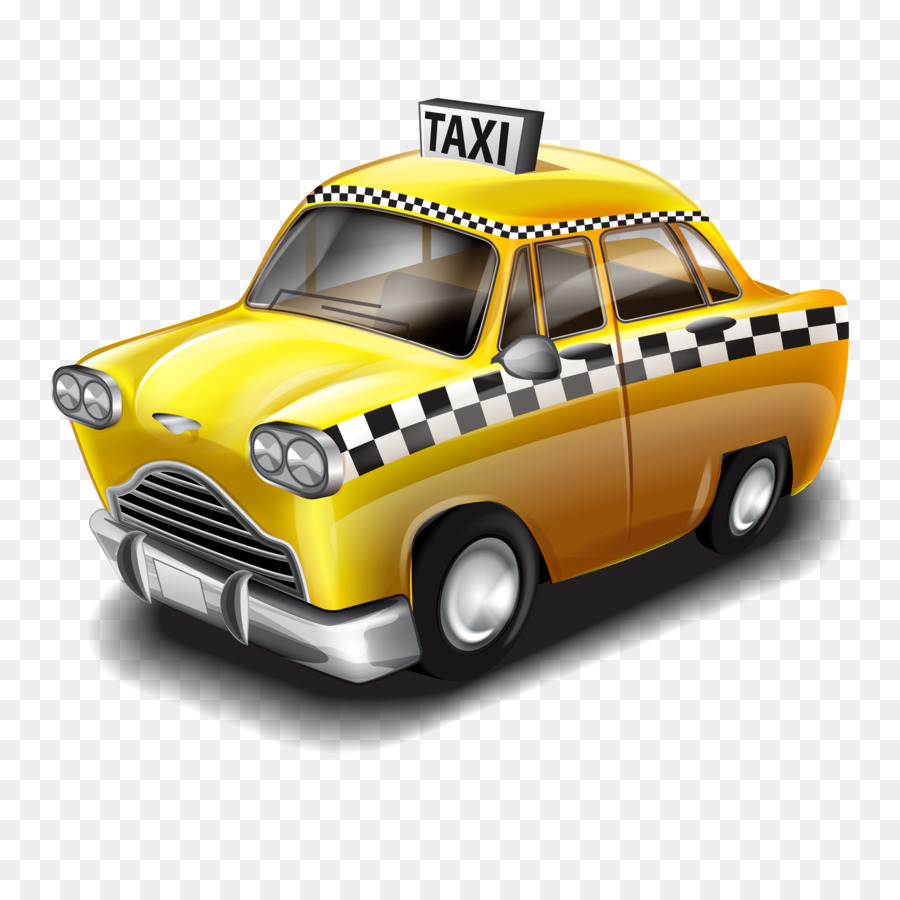 